Diputación de Burgos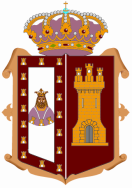 D./Dª. ………………………………………………………………………, con D.N.I.………..……, en REPRESENTACIÓN de la Asociación …………………………………………………………………, con C.I.F. ………………………, DECLARA SE COMPROMETE En ……………………………………….…….a ….. de …….……………… de ……EL SOLICITANTE / REPRESENTANTE LEGAL			Fdo.: ……………………………………………….CUENTA JUSTIFICATIVA DE LA SUBVENCIÓN (ANEXO IV)(Completar  los  datos  correspondientes  a  las  facturas  justificativas  de  la  subvención)D./Dª …………………………………..…………………………………………………, con N.I.F.   ………………………………, como representante legal de la entidad beneficiaria,DECLARO BAJO MI RESPONSABILIDAD:La veracidad de los datos que se contienen en la Memoria y en la presente Cuenta Justificativa de Gastos.Que se ha cumplido el objetivo, ejecutado el proyecto, o realizado la actividad que fundamenta la concesión de la subvención.Que el importe de esta subvención recibida, junto con el resto de subvenciones, no supera el coste total de la obra o actividad subvencionada. 		En   ……………………….………………, a ……  de …………………………….  de …….. EL SOLICITANTE / REPRESENTANTE LEGAL						SELLO DE LA ASOCIACION							Fdo.: ………………………………………………………No tener impagada deuda vencida por ningún concepto con la Diputación Provincial de Burgos.No haber sido condenado o sancionado mediante sentencia o resolución firme a la pena de pérdida de la posibilidad de obtener subvenciones o ayudas públicas.Hallarse al corriente en el cumplimiento de sus obligaciones tributarias, de la Seguridad Social.No haber solicitado la declaración de concurso, haber sido declarado insolvente en cualquier procedimiento, haber sido declarado en concurso, estar sujeto a intervención judicial o haber sido inhabilitado conforme al la Ley Concursal.No haber sido declarado culpable por la resolución firme de cualquier contrato celebrado con la Administración o estar incurso en algún supuesto de incompatibilidad de acuerdo con la Ley 53/1984 de 26 de diciembre, de Incompatibilidad del Personal al Servicio de las Administraciones Públicas, o tratarse de cualquiera de los cargos electivos de la Ley de Régimen Electoral General.Hallarse al corriente de pago de obligaciones por reintegro de subvenciones en los términos que reglamentariamente se determinen.No haber sido sancionado mediante resolución firme con la pérdida de la posibilidad de obtener subvenciones según esta ley o la Ley General Tributaria.A poner a disposición de la Diputación la documentación que pueda ésta solicitar o demandar como comprobante del gasto, del pago de la inversión y de cualquier otra que considere necesario.A poner a disposición de la Diputación la documentación que pueda ésta solicitar o demandar como comprobante del gasto, del pago de la inversión y de cualquier otra que considere necesario.A poner a disposición de la Diputación la documentación que pueda ésta solicitar o demandar como comprobante del gasto, del pago de la inversión y de cualquier otra que considere necesario.A poner a disposición de la Diputación la documentación que pueda ésta solicitar o demandar como comprobante del gasto, del pago de la inversión y de cualquier otra que considere necesario.A poner a disposición de la Diputación la documentación que pueda ésta solicitar o demandar como comprobante del gasto, del pago de la inversión y de cualquier otra que considere necesario.A poner a disposición de la Diputación la documentación que pueda ésta solicitar o demandar como comprobante del gasto, del pago de la inversión y de cualquier otra que considere necesario.Y,                                   AUTORIZANO AUTORIZA a la Diputación Provincial para obtener los datos necesarios de la Administración Tributaria y de la Seguridad SocialA comunicar a la Excma. Diputación Provincial, cualquier solicitud, concesión o pago que se produzca con posterioridad a la presente declaración.A comunicar a la Excma. Diputación Provincial, cualquier solicitud, concesión o pago que se produzca con posterioridad a la presente declaración.A comunicar a la Excma. Diputación Provincial, cualquier solicitud, concesión o pago que se produzca con posterioridad a la presente declaración.A comunicar a la Excma. Diputación Provincial, cualquier solicitud, concesión o pago que se produzca con posterioridad a la presente declaración.A comunicar a la Excma. Diputación Provincial, cualquier solicitud, concesión o pago que se produzca con posterioridad a la presente declaración.A comunicar a la Excma. Diputación Provincial, cualquier solicitud, concesión o pago que se produzca con posterioridad a la presente declaración.Datos SubvenciónBeneficiarioBeneficiarioBeneficiarioLocalidadDatos SubvenciónN.I.F./C.I.F.Convocatoria/Convenio:Convocatoria/Convenio:Convocatoria/Convenio:Datos SubvenciónTotal inversión actividad/des  subvencionada/sTotal inversión actividad/des  subvencionada/sTotal justificadoSubvenciónPROVEEDORNº  FACTURACONCEPTO    (Descripción  del  Gasto)FECHA EMISIÓNFECHA EMISIÓNFECHA PAGOIMPORTETOTAL:TOTAL:IMPORTE  DE  LA  SUBVENCIÓN  CONCEDIDA  POR  LA  DIPUTACIÓN  DE  BURGOS:    ………………………   €.IMPORTE  DE  LA  SUBVENCIÓN  CONCEDIDA  POR  LA  DIPUTACIÓN  DE  BURGOS:    ………………………   €.IMPORTE  DE  LA  SUBVENCIÓN  CONCEDIDA  POR  LA  DIPUTACIÓN  DE  BURGOS:    ………………………   €.IMPORTE  DE  LA  SUBVENCIÓN  CONCEDIDA  POR  LA  DIPUTACIÓN  DE  BURGOS:    ………………………   €.